Интегрированный урок по природоведению и математике в 5 классе по теме «Земля – наш дом»Разработали: Дощанова З.В., учитель географии;                          Вакуленко В.С., учитель математики.Цель урока: Обобщить знания о нашей планете, которое дает учащимся возможность представить целостную картину мира.Закрепить понятия «горы», «равнины», «моря», «реки», «озера», умение работать с картой.Закрепить знания по отысканию части от целого и целого по его части.Задачи урока: Развивать внимание, память, способность быстро анализировать информацию и отвечать на поставленные вопросы. Формировать у ребят способность работать в коллективе, трудолюбие и ответственность. Оборудование:    физическая карта, карта Астраханской области, компьютер, проектор, глобус                                            Ход урокаI.Организационный момент Учитель математики:  Ребята, наш урок сегодня будет немного необычным. Мы одновременно  займемся и математикой, и природоведением. Сначала посчитаем устно и узнаем тему нашего урока.  (3 мин)Тема нашего урока «Земля – наш дом». Сегодня на уроке мы закрепим  знания о нашей планете, порешаем задачи, прослушаем отчеты о вашей исследовательской работе.II. Основная часть урокаУчитель географии:  Представьте себе, что на Землю летит космический корабль с инопланетянами. Что увидят пришельцы из космоса, приближаясь к нашей планете?(ответы детей) Конечно же, они увидят голубую планету, окутанную перемещающимися облаками, а в просветах между ними – огромный океан с пятнами суши: материками и островами. Приближаясь к Земле, они не могут не заметить, что поверхность суши очень разнообразна. Как шрамы, пересекают ее горные хребты. Местами их вершины покрыты ледниками. Обширные равнины заняты зелеными лесами, степями, желтыми пустынями. Извиваясь по суше, к океану направляются реки. Блестят пятна озер. И, конечно, гости из космоса обратят внимание на все то, что создано человеком.Ребята, а что такое горы? (высоко поднятые над окружающей местностью участки земной коры).Назовите мне, пожалуйста ,самую высокую вершину мира и покажите ее на карте. (Джомолунгма или Эверест  8848 м).А какова наивысшая точка России? ( 5642м гора Эльбрус) (3 мин)У нас в Астраханской области тоже есть гора.Учитель математики:  Две задачи  (6 мин) Учитель географии: В нашем классе готовились четыре  исследовательские группы, которые предоставят свои выступления. Давайте послушаем первую группу:  «Арслан-гора» (2.5 мин)Учитель географии: Обширные территории нашей планеты занимают равнины. Ребята, кто сможет подсказать что это такое? ( ровная земная поверхность)Назовите крупнейшие равнины  России. (Восточно-Европейская, Западно-Сибирская)Наша Астраханская область располагается на Прикаспийской низменности. (2 мин)Учитель математики: Задача  29 (3 мин)Релаксация – физкультминутка. (2 мин)Учитель географии:  Когда космонавты наблюдали нашу планету из космоса, то видели ее голубоватым маленьким шариком. Почему? (Большая часть земной поверхности (3/4) это воды морей и океанов).Какие океаны вы знаете? (Тихий, Атлантический, Индийский, Северный Ледовитый).Чем отличается океан от моря? (размерами)На берегу какого моря расположена наша область? (2 мин)Учитель математики:  41 (4 мин)Учитель географии: Я представляю слово второй группе, они подготовили работу по теме «Каспий – озеро или море?» (2,5 мин)Спасибо. Учитель географии:  И, конечно же, на нашей планете очень много рек. Что такое река? (естественный водный поток, текущий в углублении или русле). (1 мин)На берегах великой русской реки проживаем и мы с вами. Давайте послушаем наших исследователей. ( «Из далека долго…») (2,5 мин)Учитель географии: Озера очень часто называют голубыми глазами Земли. Что такое озеро? (Замкнутый водоем, образованный в природном углублении на поверхности суши).Назовите и покажите самое глубокое озеро мира. (Байкал 1642м) (1 мин)Учитель географии: Молодцы ребята. Послушаем  наших исследователей (Озеро Баскунчак). (2,5 мин)Учитель географии: Красива наша Земля! Здесь текут быстрые реки,  зеленеют поля и леса. Цветут чудесные цветы, на разные голоса поют птицы. Шумит морской  прибой. Голубая планета Земля - наш дом. Будем беречь и умножать красоту нашей родной планеты! III. Подведение итогов. Домашнее задание (2 мин)По природоведению: повторить параграф     21  , подготовить  рисунок на тему «Какой я хочу видеть нашу планету»По  математике: рабочая тетрадь № 24.1; придумать задачу про реки или озера России.  IV. Рефлексия: (запись шума моря). А какое ваше настроение в конце урока, давайте определим. Выберите смайлик соответствующий вашему настроению.Желтый – очень доволен уроком, впечатлен.
Зеленый – понравилось
 Синий –  урок не понравился.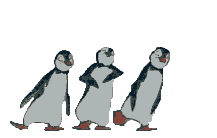 